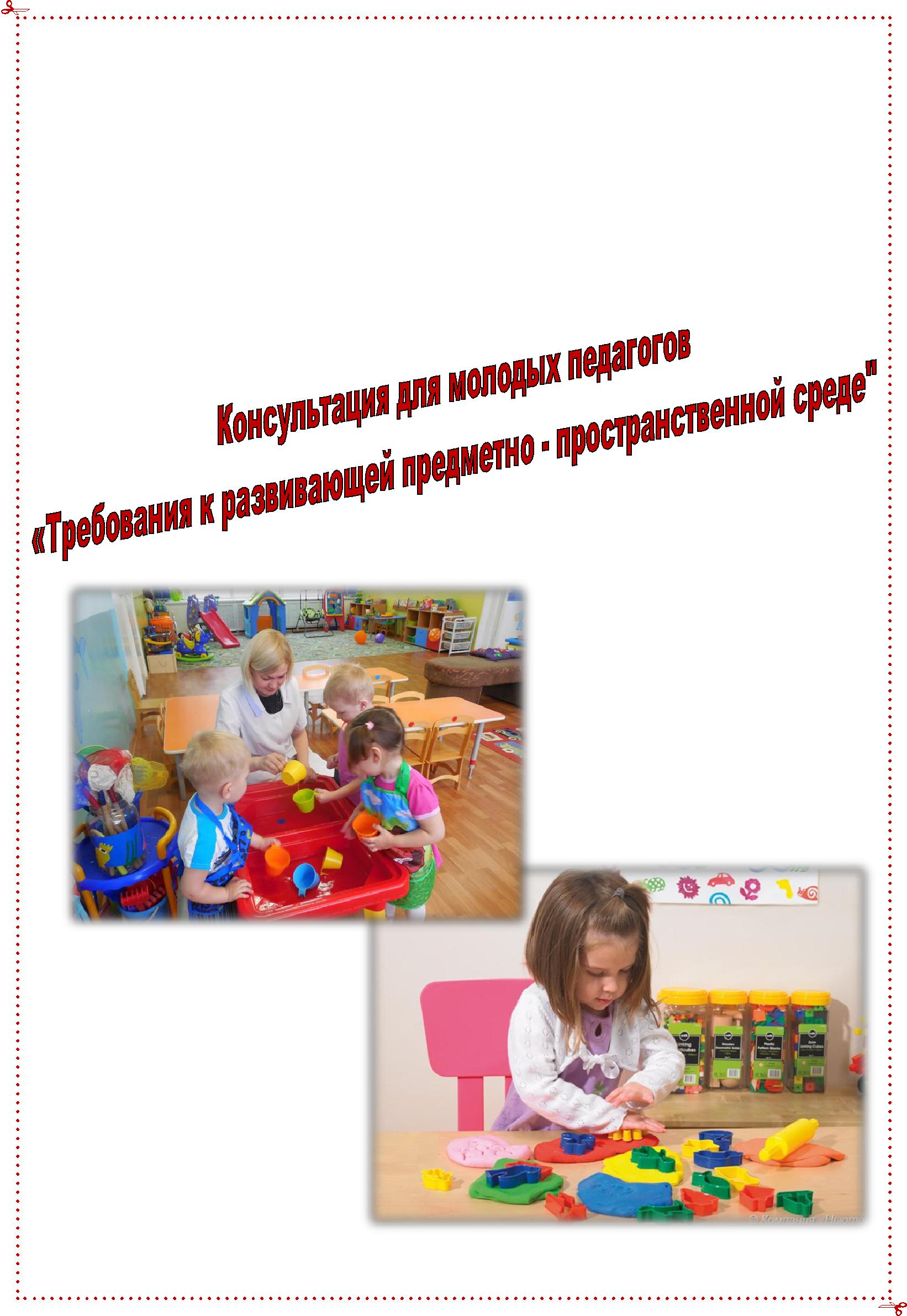 Развивающая	предметно-пространственная	среда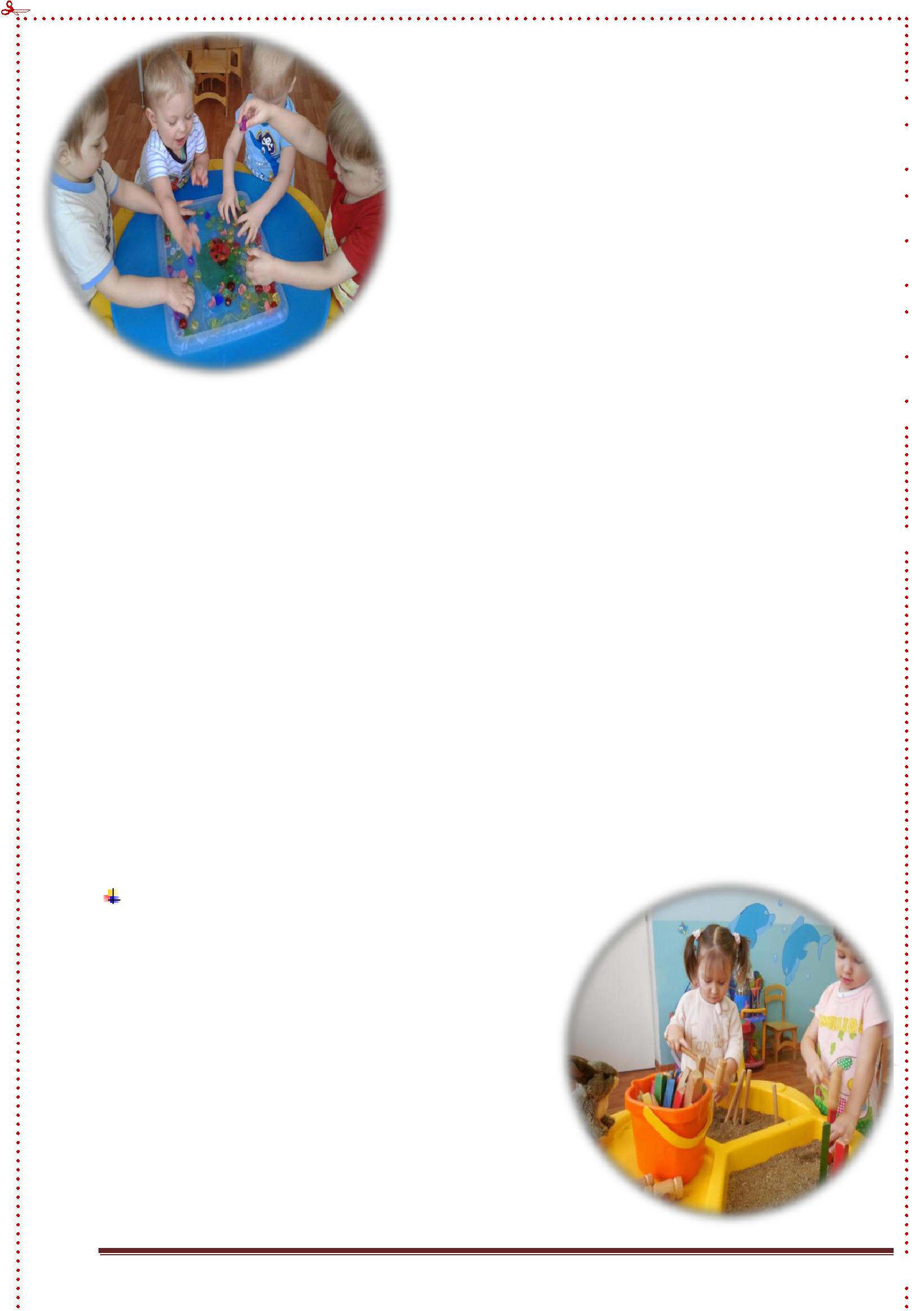 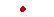 обеспечивает	максимальную	реализацию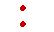 образовательного	потенциала	пространства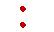 Организации,	группы, а также территории, прилегающей к Организации или находящейся нанебольшом     удалении,     приспособленной     для реализации    Программы    (участок),    материалов, оборудования   и   инвентаря   для   развития   детей дошкольного возраста в соответствии с особенностями каждого  возрастного  этапа,  охраны  и  укрепления  их здоровья, учета особенностей и коррекции недостатков их развития.                                                          Развивающая предметно-пространственная среда должна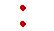 обеспечивать возможность общения и совместной деятельности детей (в том числе разного возраста) и взрослых, двигательной активности детей, а также возможности для уединения. Развивающая предметно-пространственная среда должна обеспечивать:	реализацию различных образовательных программ;	в случае инклюзивного образования - необходимые для него условия;учѐт национально-культурных, климатических условий, в которых осуществляетсяобразовательная деятельность;	учет возрастных особенностей детей.Развивающая предметно-пространственная среда должна быть:	Содержательно-насыщенной	Трансформируемой	Полифункциональной	Вариативной	Доступной	БезопаснойРасшифруем каждое из этих понятий.Насыщенность средыСоответствует возрастным возможностям детей и содержанию Программы. Организация образовательного пространства и разнообразия материалов, оборудования и инвентаря (в здании и на участке) должны обеспечивать:- игровую, познавательную, исследовательскую и творческую активность всех воспитанников,экспериментирование с доступными детям материалами (в т.ч. с песком и водой);- двигательную активность, в т.ч. Развитие крупной и мелкой моторики, участие в подвижных играх и соревнованиях;- эмоциональное благополучие детей во взаимодействии с 	Странчца 2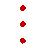 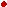 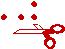 предметно-пространственным окружением;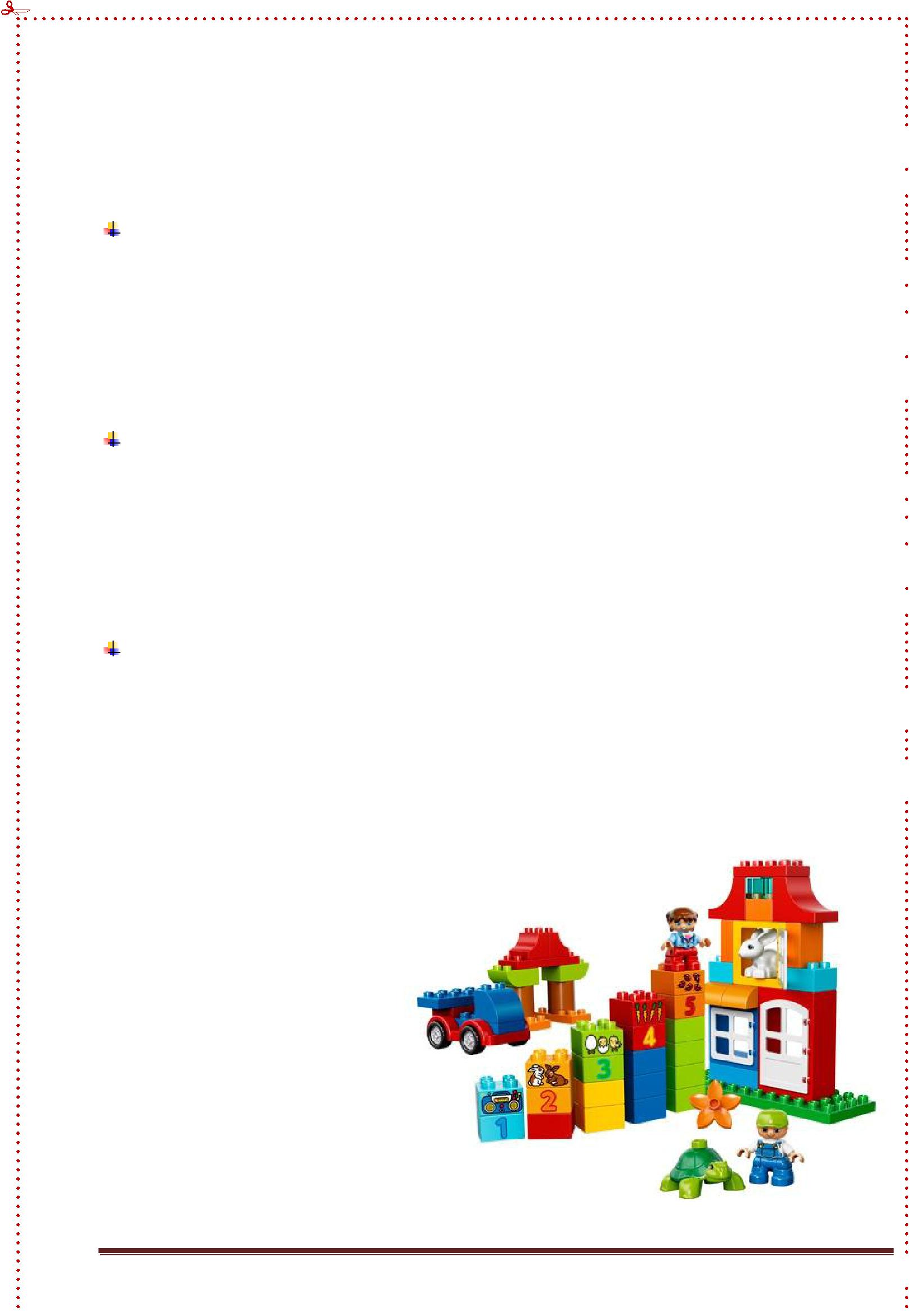 - возможность самовыражения детей.      Трансформируемость пространства                                                   Предполагает возможность изменений предметно-пространственной среды в зависимости от образовательной ситуации, в т. ч. от меняющихся интересов и возможностей детей.           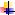 Полифункциональность материалов предполагает:Возможность разнообразного использования различных составляющих предметной среды, например, детской мебели, матов, мягких модулей, ширм и т.д.                                     Наличие  в  Организации  или  группе  полифункциональных  (не  обладающих  жестко закрепленным способом употребления) предметов, в т.ч. природных материалов, пригодных для  использования  в  разных  видах  детской  активности,  в  т.ч.  в  качестве  предметов- заместителей в детской игре.                                                                         Вариативность среды предполагает:Наличие в Организации или группе различных пространств (для игры, конструирования, уединения  и  пр.),  а  также  разнообразных  материалов,  игр,  игрушек  и  оборудования, обеспечивающих свободный выбор детей;                                                           Периодическую   сменяемость   игрового   материала,   появление   новых   предметов, стимулирующих  игровую,  двигательную,  познавательную  и  исследовательскую  активность детей.                                                                                                 Доступность среды предполагает:Доступность для воспитанников, в т.ч. детей с ограниченными возможностями здоровья и детей-инвалидов, всех помещений, где осуществляется образовательнаядеятельность;Свободный доступ детей, в т.ч. детей с ограниченными возможностями здоровья, к играм, игрушкам, материалам, пособиям, обеспечивающим все основные виды детскойактивности;	Исправность и сохранность материалов и оборудования. Безопасность предметно-пространственнойсреды	предполагаетсоответствие всех еѐ элементов требованиям по обеспечению надѐжности ибезопасности их использования. 	Странчца 3